                            16.01.2016                         пгт. Рыбная Слобода                    № 04пиО создании рабочей группы по проведению профилактических мероприятий и осмотров жилых помещений семей в Рыбно-Слободском муниципальном районе Республики Татарстан, состоящих на профилактических учётах, на предмет соблюдения требований пожарной безопасности Во исполнение протокола заседания Республиканской комиссии по делам несовершеннолетних и защите их прав от 19 марта 2015года, в соответствии с Уставом Рыбно-Слободского муниципального района Республики Татарстан ПОСТАНОВЛЯЮ:1.Создать рабочую группу по проведению профилактических мероприятий и осмотров жилых помещений семей в Рыбно-Слободском муниципальном районе Республики Татарстан, состоящих на профилактических учётах, на предмет соблюдения требований пожарной безопасности (далее – рабочая группа) и утвердить её состав согласно приложению.2.Рабочей группе:2.1.проводить осмотры жилых помещений семей, состоящих на профилактических учётах, на предмет соблюдения требований пожарной безопасности;2.2.осуществлять профилактические мероприятия, направленные на предотвращение пожаров в жилых помещениях семей, состоящих на профилактических учётах.3.Настоящее постановление разместить на официальном сайте Рыбно-Слободского муниципального района в информационно-телекоммуникационной сети Интернет по веб-адресу: http://ribnaya-sloboda.tatarstan.ru.4.Контроль за исполнением настоящего постановления оставляю за собой.И.о. руководителя                                                                          Д.А.Низамов                                                             Утверждён постановлениемИсполнительного комитета Рыбно-Слободского муниципального района от 16.01.2016  № 04пиСОСТАВрабочей  группы по проведению профилактических мероприятий и осмотров жилых помещений семей в Рыбно-Слободском муниципальном районе Республики Татарстан, состоящих на профилактических учётах, на предмет соблюдения требований пожарной безопасностиИСПОЛНИТЕЛЬНЫЙ КОМИТЕТ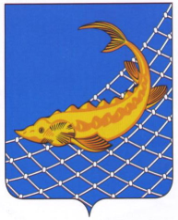 РЫБНО-СЛОБОДСКОГОМУНИЦИПАЛЬНОГО РАЙОНАРЕСПУБЛИКИ ТАТАРСТАН422650, пгт. Рыбная Слобода,ул. Ленина, дом 48ТАТАРСТАН РЕСПУБЛИКАСЫБАЛЫК БИСТӘСЕМУНИЦИПАЛЬ  РАЙОНЫНЫҢБАШКАРМА КОМИТЕТЫ422650, Балык Бистәсе,Ленин урамы, 48 нче йортТел.: (84361) 22113, факс: (84361) 23012, e-mail: balyk-bistage@tatar.ru, сайт: ribnaya-sloboda.tatarstan.ruТел.: (84361) 22113, факс: (84361) 23012, e-mail: balyk-bistage@tatar.ru, сайт: ribnaya-sloboda.tatarstan.ruПОСТАНОВЛЕНИЕ                                          КАРАРХабибуллин Рашат Хабриевич руководитель Исполнительного комитета Рыбно-Слободского муниципального района Республики Татарстан, руководитель рабочей группыЧлены рабочей группы:Члены рабочей группы:Мишин Андрей Анатольевичглавный специалист межрайонного отделения надзорной деятельности по Алексеевскому и Рыбно-Слободскому мумниципальным районам Управления надзорной деятельности и профилактической работы Главного управления МЧС России по Республики Татарстан (по согласованию)Садиков Ильсур Мансуровичначальник муниципального казённого учреждения «Отдел образования Исполнительного комитета Рыбно-Слободского муниципального района Республики Татарстан» Токранов Валерий Георгиевичответственный секретарь комиссии по делам несовершеннолетних и защите их прав Рыбно-Слободского муниципального района Республики ТатарстанНовикова Марина Ивановнастарший инспектор ПДН отдела МВД России по Рыбно-Слободскому району (по согласованию)                       Вафина Айгуль Камилевнаначальник отдела социальной защиты Министерства труда, занятости и социальной защиты Республики Татарстан в Рыбно-Слободском муниципальном районе (по согласованию)                 Багаутдинова Гузалия Мансуровнаначальник  отдела по опеке и попечительству  Исполнительного комитета Рыбно-Слободского муниципального района Республики Татарстан Ненастьев Евгений Александровичдиректор муниципального бюджетного учреждения «Центр молодежных (школьных) формирований по охране общественного порядка «Форпост» Рыбно-Слободского муниципального района Республики ТатарстанГарифуллина Расимя Ахметзакировнадиректор государственного казённого учреждения «Центр занятости населения» Рыбно-Слободского муниципального района (по согласованию)Валиев Марат Мансуровичруководитель Исполнительного комитета Рыбно-Слободского городского поселения Рыбно-Слободского муниципального района Республики Татарстан (по согласованию)Главы сельских поселений, входящих в состав Рыбно-Слободского муниципального района Республики Татарстан  (по согласованию)Главы сельских поселений, входящих в состав Рыбно-Слободского муниципального района Республики Татарстан  (по согласованию)